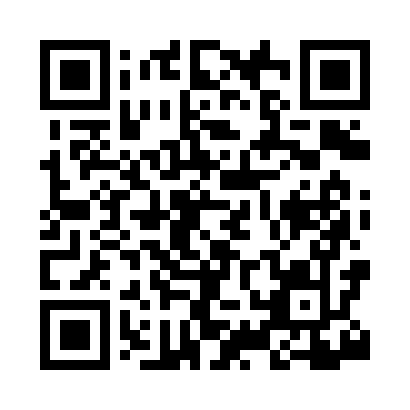 Prayer times for Raymondville, Missouri, USAMon 1 Jul 2024 - Wed 31 Jul 2024High Latitude Method: Angle Based RulePrayer Calculation Method: Islamic Society of North AmericaAsar Calculation Method: ShafiPrayer times provided by https://www.salahtimes.comDateDayFajrSunriseDhuhrAsrMaghribIsha1Mon4:205:511:115:048:3210:022Tue4:215:511:125:048:3210:023Wed4:225:521:125:048:3210:024Thu4:225:521:125:058:3110:015Fri4:235:531:125:058:3110:016Sat4:245:531:125:058:3110:007Sun4:255:541:125:058:3110:008Mon4:255:551:135:058:309:599Tue4:265:551:135:058:309:5910Wed4:275:561:135:058:309:5811Thu4:285:561:135:058:299:5812Fri4:295:571:135:058:299:5713Sat4:305:581:135:058:289:5614Sun4:315:581:135:058:289:5515Mon4:325:591:135:058:279:5516Tue4:336:001:145:058:279:5417Wed4:346:011:145:058:269:5318Thu4:356:011:145:058:269:5219Fri4:366:021:145:058:259:5120Sat4:376:031:145:058:249:5021Sun4:386:041:145:058:249:4922Mon4:396:041:145:058:239:4823Tue4:406:051:145:058:229:4724Wed4:416:061:145:058:229:4625Thu4:426:071:145:048:219:4526Fri4:436:071:145:048:209:4427Sat4:446:081:145:048:199:4328Sun4:456:091:145:048:189:4229Mon4:466:101:145:048:179:4130Tue4:486:111:145:048:169:3931Wed4:496:121:145:038:159:38